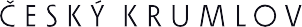 Poskytnutí informacíStavební úřad Městského úřadu Český Krumlov, obdržel dne 13.12.2021 žádost o poskytnutí informace podle zákona č. 106/1999 Sb., o svobodném přístupu k informacím, v platném znění, týkající se zařazení oprávněné úřední osoby uvedené v opatření č.j. MUCK 70688/2021 ze dne 02.12.2021 do okruhu úředníků, kteří budou reorganizováni do nové státní stavební správy.Stavební úřad Městského úřadu Český Krumlov Vám sděluje, že žádné bližší a konkrétní informace k reorganizaci úředníků nemá stavební úřad v tuto dobu k dispozici.Johana   H A N U Š O V Ávedoucí stavebního úřaduMěstský úřad Český KrumlovMěstský úřad Český KrumlovMěstský úřad Český KrumlovMěstský úřad Český KrumlovMěstský úřad Český KrumlovStavební úřadStavební úřadStavební úřadKaplická 439381 01 Český KrumlovKaplická 439381 01 Český Krumlovtel.: 380 766 801tel.: 380 766 801IČ: 00245836 DIČ: CZ00245836posta@ckrumlov.cz www.ckrumlov.czčíslo jednacíčíslo jednacíspisová značkaspisová značkaspisová značkavyřizuje / telefon / e-mailvyřizuje / telefon / e-mailvyřizuje / telefon / e-mailČeský KrumlovČeský KrumlovMUCK 75346/2021MUCK 75346/2021S-MUCK 29607/2018-BeS-MUCK 29607/2018-BeS-MUCK 29607/2018-BePetra Benčová / 380 766 807petra.bencova@ckrumlov.czPetra Benčová / 380 766 807petra.bencova@ckrumlov.czPetra Benčová / 380 766 807petra.bencova@ckrumlov.cz16.12.202116.12.2021